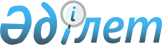 О внесении изменений и дополнения в решение Риддерского городского маслихата от 22 декабря 2016 года № 7/2-VI "О бюджете города Риддера на 2017 - 2019 годы"Решение Риддерского городского маслихата Восточно-Казахстанской области от 5 апреля 2017 года № 9/2-VI. Зарегистрировано Департаментом юстиции Восточно-Казахстанской области 11 апреля 2017 года № 4946      Примечание РЦПИ.

      В тексте документа сохранена пунктуация и орфография оригинала.

      В соответствии с пунктом 1 статьи 109 Бюджетного кодекса Республики Казахстан от 4 декабря 2008 года, подпунктом 1) пункта 1 статьи 6 Закона Республики Казахстан от 23 января 2001 года "О местном государственном управлении и самоуправлении в Республике Казахстан", решением сессии Восточно-Казахстанского областного маслихата от 10 марта 2017 года № 9/98-VI "О внесении изменений и дополнений в решение Восточно-Казахстанского областного маслихата от 9 декабря 2016 года № 8/75-VI "Об областном бюджете на 2017-2019 годы" (зарегистрировано в Реестре государственной регистрации нормативных правовых актов за № 4912) Риддерский городской маслихат РЕШИЛ:

      1. Внести в решение Риддерского городского маслихата от 22 декабря 2016 года № 7/2-VI "О бюджете города Риддера на 2017-2019 годы" (зарегистрировано в Реестре государственной регистрации нормативных правовых актов за № 4809 опубликовано в Эталонном контрольном банке нормативных правовых актов Республики Казахстан в электронном виде 11 января 2017 года, в газете "Лениногорская правда" от 20 января 2017 года № 3) следующие изменения и дополнение:

      пункт 1 изложить в следующей редакции:

      "1. Утвердить бюджет города Риддера на 2017 - 2019 годы согласно приложениям 1, 2 и 3 соответственно, в том числе на 2017 год в следующих объемах:

      1) доходы – 4737524 тысяч тенге, в том числе:

      налоговые поступления – 2611580 тысяч тенге;

      неналоговые поступления –28991 тысяч тенге;

      поступления от продажи основного капитала –30000 тысяч тенге;

      поступления трансфертов –2066953 тысяч тенге;

      2) затраты – 5340117,5 тысяч тенге; 

      3) чистое бюджетное кредитование –648340 тысяч тенге, в том числе:

      бюджетные кредиты –648340 тысяч тенге;

      4) сальдо по операциям с финансовыми активами – 0 тысяч тенге;

      5) дефицит (профицит) бюджета – -1250933,5 тысяч тенге;

      6)финансирование дефицита (использование профицита) бюджета -1250933,5 тысяч тенге.";

      пункт 8 изложить в следующей редакции:

      "8. Предусмотреть в городском бюджете на 2017 год целевые текущие трансферты из областного бюджета в размере 126983 тысяч тенге.";

      дополнить пунктом 13-1 следующего содержания:

      "13-1. Предусмотреть в городском бюджете на 2017 год возврат трансфертов в областной бюджет в связи с неиспользованием (недоиспользованием) в 2016 году целевых трансфертов, выделенных из вышестоящего бюджета в размере 14921,6 тысяч тенге.";

      приложение 1 изложить в новой редакции согласно приложению 1 к настоящему решению. 

      2. Настоящее решение вводится в действие с 1 января 2017 года.

 Бюджет города Риддера на 2017 год
					© 2012. РГП на ПХВ «Институт законодательства и правовой информации Республики Казахстан» Министерства юстиции Республики Казахстан
				
      Председатель сессии

Г.ГИЛЬДЕРМАН

      Секретарь городского маслихата

И. ПАНЧЕНКО
Приложение 1 к решению
IX сессии Риддерского
городского маслихата
от 05 апреля 2017 года № 9/2-VIПриложение 1 к решению
VII сессии Риддерского
городского маслихата
от 22 декабря 2016 года
№ 7/2-VIКатегория

Категория

Категория

Категория

Категория

Всего доходы (тысяч тенге)

Класс

Класс

Класс

Класс

Всего доходы (тысяч тенге)

Подкласс

Подкласс

Подкласс

Всего доходы (тысяч тенге)

Специфика

Специфика

Всего доходы (тысяч тенге)

Наименование

1

2

3

4

5

6

1. Доходы

4737524

1

Налоговые поступления

2611580

01

Подоходный налог

903978

2

Индивидуальный подоходный налог

903978

03

Социальный налог

611375

1

Социальный налог

611375

04

Налоги на собственность

952593

1

Налоги на имущество

575148

3

Земельный налог

213187

4

Налог на транспортные средства

164061

5

Единый земельный налог

197

05

Внутренние налоги на товары, работы и услуги

126462

2

Акцизы 

7122

3

Поступление за использование природных и других ресурсов

44000

4

Сборы за ведение предпринимательской и профессиональной деятельности

73465

5

Налог на игорный бизнес

1875

08

Обязательные платежи, взимаемые за совершение юридически значимых действий и (или) выдачу документов уполномоченными на то государственными органами или должностными лицами

17172

1

Государственная пошлина

17172

2

Неналоговые поступления

28991

01

Доходы от государственной собственности

28991

5

Доходы от аренды имущества, находящегося в государственной собственности

24419

7

Вознаграждения по кредитам, выданным из государственного бюджета

4572

3

Поступления от продажи основного капитала

30000

03

Продажа земли и нематериальных активов

30000

1

Продажа земли

20000

2

Продажа нематериальных активов

10000

4

Поступления трансфертов

2066953

02

Трансферты из вышестоящих органов государственного управления

2066953

2

Трансферты из областного бюджета

2066953

Функциональная группа

Функциональная группа

Функциональная группа

Функциональная группа

Функциональная группа

Всего затраты (тысяч тенге)

Функциональная подгруппа

Функциональная подгруппа

Функциональная подгруппа

Функциональная подгруппа

Всего затраты (тысяч тенге)

Администратор бюджетных программ

Администратор бюджетных программ

Администратор бюджетных программ

Всего затраты (тысяч тенге)

Бюджетная программа

Бюджетная программа

Всего затраты (тысяч тенге)

Наименование

Всего затраты (тысяч тенге)

1

2

3

4

5

6

II. Затраты 

5340117,5

01

Государственные услуги общего характера

340953,7

1

Представительные, исполнительные и другие органы, выполняющие общие функции государственного управления

119806,7

112

Аппарат маслихата района (города областного значения)

18424

001

Услуги по обеспечению деятельности маслихата района (города областного значения)

18139

003

Капитальные расходы государственного органа

285

122

Аппарат акима района (города областного значения)

101382,7

001

Услуги по обеспечению деятельности акима района (города областного значения)

101230,7

003

Капитальные расходы государственного органа

152

2

Финансовая деятельность

258

459

Отдел экономики и финансов района (города областного значения)

258

010

Приватизация, управление коммунальным имуществом, постприватизационная деятельность и регулирование споров, связанных с этим

258

9

Прочие государственные услуги общего характера

220889

458

Отдел жилищно-коммунального хозяйства, пассажирского транспорта и автомобильных дорог района (города областного значения)

115053

001

Услуги по реализации государственной политики на местном уровне в области жилищно-коммунального хозяйства, пассажирского транспорта и автомобильных дорог

114853

013

Капитальные расходы государственного органа

200

459

Отдел экономики и финансов района (города областного значения)

44287

001

Услуги по реализации государственной политики в области формирования и развития экономической политики, государственного планирования, исполнения бюджета и управления коммунальной собственностью района (города областного значения)

42349

015

Капитальные расходы государственного органа

1938

482

Отдел предпринимательства и туризма района (города областного значения)

18139

001

Услуги по реализации государственной политики на местном уровне в области развития предпринимательства и туризма

17932

003

Капитальные расходы государственного органа

207

801

Отдел занятости, социальных программ и регистрации актов гражданского состояния района (города областного значения)

43410

001

Услуги по реализации государственной политики на местном уровне в сфере занятости, социальных программ и регистрации актов гражданского состояния

35898

003

Капитальные расходы государственного органа

4488

032

Капитальные расходы подведомственных государственных учреждений и организаций

3024

02

Оборона

26783

1

Военные нужды

25755

122

Аппарат акима района (города областного значения)

25755

005

Мероприятия в рамках исполнения всеобщей воинской обязанности

25755

2

Организация работы по чрезвычайным ситуациям

1028

122

Аппарат акима района (города областного значения)

1028

Функциональная группа

Функциональная группа

Функциональная группа

Функциональная группа

Функциональная группа

Всего затраты (тысяч тенге)

Функциональная подгруппа

Функциональная подгруппа

Функциональная подгруппа

Функциональная подгруппа

Всего затраты (тысяч тенге)

Администратор бюджетных программ

Администратор бюджетных программ

Администратор бюджетных программ

Всего затраты (тысяч тенге)

Бюджетная программа

Бюджетная программа

Всего затраты (тысяч тенге)

Наименование

Всего затраты (тысяч тенге)

1

2

3

4

5

6

006

Предупреждение и ликвидация чрезвычайных ситуаций масштаба района (города областного значения)

1028

03

Общественный порядок, безопасность, правовая, судебная, уголовно-исполнительная деятельность

13937

9

Прочие услуги в области общественного порядка и безопасности

13937

458

Отдел жилищно-коммунального хозяйства, пассажирского транспорта и автомобильных дорог района (города областного значения)

13937

021

Обеспечение безопасности дорожного движения и населенных пунктах

13937

04

Образование

2802707,9

1

Дошкольное воспитание и обучение

840749

464

Отдел образования района (города областного значения)

840749

009

Обеспечение деятельности организаций дошкольного воспитания и обучения

369760

040

Реализация государственного образовательного заказа в дошкольных организациях образования

470989

2

Начальное, основное среднее и общее среднее образование

1810953

457

Отдел культуры, развития языков, физической культуры и спорта района (города областного значения)

103828

017

Дополнительное образование для детей и юношества по спорту

103828

464

Отдел образования района (города областного значения)

1707125

003

Общеобразовательное обучение

1578046,9

006

Дополнительное образование для детей

129078

9

Прочие услуги в области образования

151006

464

Отдел образования района (города областного значения)

151006

001

Услуги по реализации государственной политики на местном уровне в области образования

11417

005

Приобретение и доставка учебников, учебно-методических комплексов для государственных учреждений образования района (города областного значения)

57352

015

Ежемесячная выплата денежных средств опекунам (попечителям) на содержание ребенка-сироты (детей-сирот), и ребенка (детей), оставшегося без попечения родителей

31910

022

Выплата единовременных денежных средств казахстанским гражданам, усыновившим (удочерившим) ребенка (детей) -сироту и ребенка (детей), оставшегося без попечения родителей

957

067

Капительные расходы подведомственных государственных учреждений и организаций

49370

06

Социальная помощь и социальное обеспечение

286223

1

Социальное обеспечение

11080

464

Отдел образования района (города областного значения)

1215

030

Содержание ребенка (детей), переданного патронатным воспитателям

1215

801

Отдел занятости, социальных программ и регистрации актов гражданского состояния района (города областного значения)

9865

010

Государственная адресная социальная помощь

5448

016

Государственные пособия на детей до 18 лет

1458

025

Внедрение обусловленной денежной помощи по проекту "Өрлеу"

2959

2

Социальная помощь

236087

801

Отдел занятости, социальных программ и регистрации актов гражданского состояния района (города областного значения)

236087

Функциональная группа

Функциональная группа

Функциональная группа

Функциональная группа

Функциональная группа

Всего затраты (тысяч тенге)

Функциональная подгруппа

Функциональная подгруппа

Функциональная подгруппа

Функциональная подгруппа

Всего затраты (тысяч тенге)

Администратор бюджетных программ

Администратор бюджетных программ

Администратор бюджетных программ

Всего затраты (тысяч тенге)

Бюджетная программа

Бюджетная программа

Всего затраты (тысяч тенге)

Наименование

Всего затраты (тысяч тенге)

1

2

3

4

5

6

004

Программа занятости

92685

006

Оказание социальной помощи на приобретение топлива специалистам здравоохранения, образования, социального обеспечения, культуры, спорта и ветеринарии в сельской местности в соответствии с законодательством Республики Казахстан

150

007

Оказание жилищной помощи

9732

009

Материальное обеспечение детей-инвалидов, воспитывающихся и обучающихся на дому

2188

011

Социальная помощь отдельным категориям нуждающихся граждан по решениям местных представительных органов

47066

014

Оказание социальной помощи нуждающимся гражданам на дому

42540

017

Обеспечение нуждающихся инвалидов обязательными гигиеническими средствами и предоставление услуг специалистами жестового языка, индивидуальными помощниками в соответствии с индивидуальной программой реабилитации инвалида

22114

023

Обеспечение деятельности центров занятости населения

19612

801

Отдел занятости, социальных программ и регистрации актов гражданского состояния района (города областного значения)

39056

018

Оплата услуг по зачислению, выплате и доставке пособий и других социальных выплат

286

050

Реализация Плана мероприятий по обеспечению прав и улучшению качества жизни инвалидов в Республике Казахстан на 2012-2018 годы

38770

07

Жилищно-коммунальное хозяйство

1035652,7

1

Жилищное хозяйство

873251,7

466

Отдел архитектуры, градостроительства и строительства района (города областного значения)

873251,7

003

Проектирование и (или) строительство, реконструкция жилья коммунального жилищного фонда      

462122,7

004

Проектирование, развитие и (или) обустройство инженерно-коммуникационной инфраструктуры

102614

072

Строительство служебного жилища, развитие инженерно-коммуникационной инфраструктуры и строительство, достройка общежитий для молодежи в рамках Программы развития продуктивной занятости и массового предпринимательства

308515

2

Коммунальное хозяйство

36566

458

Отдел жилищно-коммунального хозяйства, пассажирского транспорта и автомобильных дорог района (города областного значения)

31166

012

Функционирование системы водоснабжения и водоотведения

20000

048

Развитие благоустройства городов и населенных пунктов

11166

466

Отдел архитектуры, градостроительства и строительства района (города областного значения)

5400

058

Развитие системы водоснабжения и водоотведения в сельских населенных пунктах

5400

3

Благоустройство населенных пунктов

125835

458

Отдел жилищно-коммунального хозяйства, пассажирского транспорта и автомобильных дорог района (города областного значения)

125835

015

Освещение улиц в населенных пунктах

52878

016

Обеспечение санитарии населенных пунктов

30592

Функциональная группа

Функциональная группа

Функциональная группа

Функциональная группа

Функциональная группа

Всего затраты (тысяч тенге)

Функциональная подгруппа

Функциональная подгруппа

Функциональная подгруппа

Функциональная подгруппа

Всего затраты (тысяч тенге)

Администратор бюджетных программ

Администратор бюджетных программ

Администратор бюджетных программ

Всего затраты (тысяч тенге)

Бюджетная программа

Бюджетная программа

Всего затраты (тысяч тенге)

Наименование

Всего затраты (тысяч тенге)

1

2

3

4

5

6

017

Содержание мест захоронений и захоронение безродных

560

018

Благоустройство и озеленение населенных пунктов

41805

08

Культура, спорт, туризм, и информационное пространство

276091,8

1

Деятельность в области культуры

78288

457

Отдел культуры, развития языков, физической культуры и спорта района (города областного значения)

78288

003

Поддержка культурно-досуговой работы

78288

2

Спорт

53663

457

Отдел культуры, развития языков, физической культуры и спорта района (города областного значения)

53663

008

Развитие массового спорта и национальных видов спорта

27169

009

Проведение спортивных соревнований на районном (города областного значения) уровне

5777

010

Подготовка и участие членов сборных команд района (города областного значения) по различным видам спорта на областных спортивных соревнованиях

20717

3

Информационное пространство

79770

456

Отдел внутренней политики района (города областного значения) 

13717

002

Услуги по проведению государственной информационной политики

13717

457

Отдел культуры, развития языков, физической культуры и спорта района (города областного значения)

66053

006

Функционирование районных (городских) библиотек

53137

007

Развитие государственного языка и других языков народа Казахстана

12916

9

Прочие услуги по организации культуры, спорта, туризма и информационного пространства

64370,8

456

Отдел внутренней политики района (города областного значения)

36081,3

001

Услуги по реализации государственной политики на местном уровне в области информации, укрепления государственности и формирования социального оптимизма граждан 

17104,3

003

Реализация мероприятий в сфере молодежной политики

18904

006

Капитальные расходы государственного органа

73

457

Отдел культуры, развития языков, физической культуры и спорта района (города областного значения)

28289,5

001

Услуги по реализации государственной политики на местном уровне в области культуры, развития языков, физической культуры и спорта

13844,5

032

Капитальные расходы подведомственных государственных учреждений и организаций

14445

10

Сельское, водное, лесное, рыбное хозяйство, особо охраняемые природные территории, охрана окружающей среды и животного мира, земельные отношения

41430

1

Сельское хозяйство

41430

460

Отдел сельского хозяйства, ветеринарии и земельных отношений района (города областного значения)

41430

001

Услуги по реализации государственной политики на местном уровне в сфере сельского хозяйства, ветеринарии и земельных отношений на территории района (города областного значения)

29094

003

Капитальные расходы государственного органа

521

005

Обеспечение функционирования скотомогильников (биотермических ям)

3222

Функциональная группа

Функциональная группа

Функциональная группа

Функциональная группа

Функциональная группа

Всего затраты (тысяч тенге)

Функциональная подгруппа

Функциональная подгруппа

Функциональная подгруппа

Функциональная подгруппа

Всего затраты (тысяч тенге)

Администратор бюджетных программ

Администратор бюджетных программ

Администратор бюджетных программ

Всего затраты (тысяч тенге)

Бюджетная программа

Бюджетная программа

Всего затраты (тысяч тенге)

Наименование

Всего затраты (тысяч тенге)

1

2

3

4

5

6

012

Организация отлова и уничтожение бродячих собак и кошек

2605

013

Проведение ветеринарных мероприятий по энзоотическим болезням животных

987

014

Проведение мероприятий по идентификации сельскохозяйственных животных

279

015

Проведение противоэпизоотических мероприятий

3722

017

Возмещение владельцам стоимости изымаемых и уничтожаемых больных животных, продуктов и сырья животного происхождения

1000

11

Промышленность, архитектурная, градостроительная и строительная деятельность

29891,8

2

Архитектурная, градостроительная и строительная деятельность

29891,8

466

Отдел архитектуры, градостроительства и строительства района (города областного значения)

29891,8

001

Услуги по реализации государственной политики в области строительства, улучшения архитектурного облика городов, районов и населенных пунктов области и обеспечению рационального и эффективного градостроительного освоения территории района (города областного значения)

17496,8

013

Разработка схем градостроительного развития территории района, генеральных планов городов районного (областного) значения, поселков и иных сельских населенных пунктов

12233

015

Капитальные расходы государственного органа

162

12

Транспорт и коммуникации

401944

1

Автомобильный транспорт

401944

458

Отдел жилищно-коммунального хозяйства, пассажирского транспорта и автомобильных дорог района (города областного значения)

401944

022

Развитие транспортной инфраструктуры

5000

023

Обеспечение функционирования автомобильных дорог

396944

13

Прочие

69514

9

Прочие

69514

459

Отдел экономики и финансов района (города областного значения)

52731

012

 

Резерв местного исполнительного органа района (города областного значения)

52731

466

Отдел архитектуры, градостроительства и строительства района (города областного значения)

6783

085

Реализация бюджетных инвестиционных проектов в моногородах

6783

482

Отдел предпринимательства и туризма района (города областного значения)

10000

034

Предоставление грантов на развитие новых производств в моногородах

10000

14

Обслуживание долга

67

1

Обслуживание долга

67

459

Отдел экономики и финансов района (города областного значения)

67

021

Обслуживание долга местных исполнительных органов по выплате вознаграждений и иных платежей по займам из областного бюджета

67

15

Трансферты

14921,6

1

Трансферты

14921,6

459

Отдел экономики и финансов района (города областного значения)

14921,6

006

Возврат неиспользованных (недоиспользованных) целевых трансфертов

14767,7

Функциональная группа

Функциональная группа

Функциональная группа

Функциональная группа

Функциональная группа

Всего затраты (тысяч тенге)

Функциональная подгруппа

Функциональная подгруппа

Функциональная подгруппа

Функциональная подгруппа

Всего затраты (тысяч тенге)

Администратор бюджетных программ

Администратор бюджетных программ

Администратор бюджетных программ

Всего затраты (тысяч тенге)

Бюджетная программа

Бюджетная программа

Всего затраты (тысяч тенге)

Наименование

Всего затраты (тысяч тенге)

1

2

3

4

5

6

054

Возврат сумм неиспользованных (недоиспользованных) целевых трансфертов, выделенных из республиканского бюджета за счет целевого трансферта из Национального фонда Республики Казахстан

153,9

III. Чистое бюджетное кредитование

648340

Бюджетные кредиты

648340

07

Жилищно-коммунальное хозяйство

648340

1

Жилищное хозяйство

648340

458

Отдел жилищно-коммунального хозяйства, пассажирского транспорта и автомобильных дорог района (города областного значения)

648340

053

Кредитование на реконструкцию и строительство систем тепло-, водоснабжения и водоотведения

648340

IV. Сальдо по операциям с финансовыми активами

0

V. Дефицит (профицит) бюджета

-1250933,5

VI.Финансирование дефицита (использование профицита) бюджета

1250933,5

7

Поступления займов

1103552

01

Внутренние государственные займы

1103552

2

Договоры займа

1103552

8

Используемые остатки бюджетных средств

147381,5

01

Остатки бюджетных средств

147381,5

1

Свободные остатки бюджетных средств

147381,5

